                         ПАМЯТКА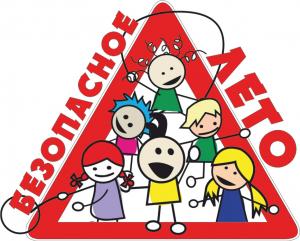  ОТВЕТСТВЕННОСТЬ ЗА УПРАВЛЕНИЕ НЕСОВЕРШЕННОЛЕТНИМИ ТРАНСПОРТНЫМИ СРЕДСТВАМИ!Подростки садятся за руль транспортного средства, и при этом лишь немногие обладают знаниями правил дорожного движения, хотя пункт 1.3 ПДД РФ гласит, что «участники дорожного движения обязаны знать и соблюдать относящиеся к ним требования Правил...».Что относят к транспортным средствам? «Транспортное средство» – устройство, предназначенное для перевозки по дорогам людей, грузов или оборудования, установленного на нем. «Механическое транспортное средство» – транспортное средство, кроме мопеда, приводимое в движение двигателем. Термин распространяется также на любые тракторы и самоходные машины. Приводимое в движение двигателем, транспортное средство способно развивать большую кинетическую энергию, поэтому законодательство относит их к источнику повышенной опасности, а к лицам, управляющим ими, предъявляет повышенные требования по сравнению с другими участниками дорожного движения. «Мотоцикл» – двухколесное механическое транспортное средство с боковым прицепом или без него. К мотоциклам приравниваются трех- и четырехколесные механические транспортные средства, имеющие массу в снаряженном состоянии не более 400 кг. Так что квадроциклы (мотовездеходы) — это тоже транспортные средства. Они более опасны, чем просто мотоцикл потому, что у него все 4 колеса — ведущие, а значит и мощность более высокая. При наезде на пешехода могут быть причинены очень серьезные травмы.Основные пункты правил дорожного движения, которые не соблюдаются несовершеннолетними на дорогах:1) п. 2.1.1. «иметь при себе и по требованию сотрудников полиции передавать им для проверки: - водительское удостоверение на право управления транспортным средством соответствующей категории; - регистрационные документы; - документ, подтверждающий право владения, или пользования, или распоряжения данным транспортным средством; - страховой полис обязательного страхования гражданской ответственности владельца транспортного средства.2) п.2.1.2. «при управлении мотоциклом быть в застегнутом мотошлеме и не перевозить пассажиров без застегнутого шлема»;3) п. 2.7 «Водителю запрещается: управлять транспортным средством в состоянии опьянения (алкогольного, наркотического или иного) ...»;4) п. 10.1 «Водитель должен вести транспортное средство со скоростью, не превышающей установленного ограничения...»5) п. 24.1 «право на управление транспортными средствами предоставляется: мотоциклами, мопедами, мотиками - лицам, достигшим 16-летнего возраста», легковыми автомобилями (категория «В») - лицам, достигшим 18-летнего возраста.Многие родители достаточно беспечно относятся к нарушениям ПДД детьми, а порой и сами провоцируют нарушение ПДД, покупая детям транспортные средства повышенной опасности до достижения возраста, с которого законодательством разрешено управление тем или иным транспортным средством. Тем самым они подвергают их здоровье и жизнь опасности, нарушая ч. 1 ст. 63 Семейного кодекса РФ («Родители обязаны заботиться о здоровье своих детей…»). В целях пресечения административного правонарушения, установления личности нарушителя, составления протокола об административном правонарушении при невозможности его составления на месте выявления, сотрудник полиции вправе в пределах своих полномочий применять следующие меры, предусмотренные ч. 1 ст. 27.1 КоАП РФ:1) доставление;2) административное задержание;3) личный досмотр, досмотр вещей, досмотр транспортного средства, находящихся при физическом лице; осмотр принадлежащих юридическому лицу помещений, территорий, находящихся там вещей и документов;4) изъятие вещей и документов;5) отстранение от управления транспортным средством соответствующего вида;5.1) освидетельствование на состояние алкогольного опьянения;6) медицинское освидетельствование на состояние опьянения;7) задержание транспортного средства, запрещение его эксплуатации;8) арест товаров, транспортных средств и иных вещей;9) привод.«Родители несут ответственность за воспитание и развитие своих детей. Они обязаны заботиться об их здоровье, физическом, психическом, духовном и нравственном развитии; обеспечить им получение основного общего образования, а также защищать права и интересы своих детей». Все эти обязанности закреплены в ст. 64 и 65 Семейного кодекса РФ. В случае причинения тяжкого вреда здоровью при управлении транспортным средством у лиц, старше 16 лет наступает и уголовная ответственность, предусмотренная статьями 264 и 268 Уголовного кодекса РФ. Кроме этого, потерпевшие могут в гражданском порядке обратиться в суд по возмещению вреда здоровью.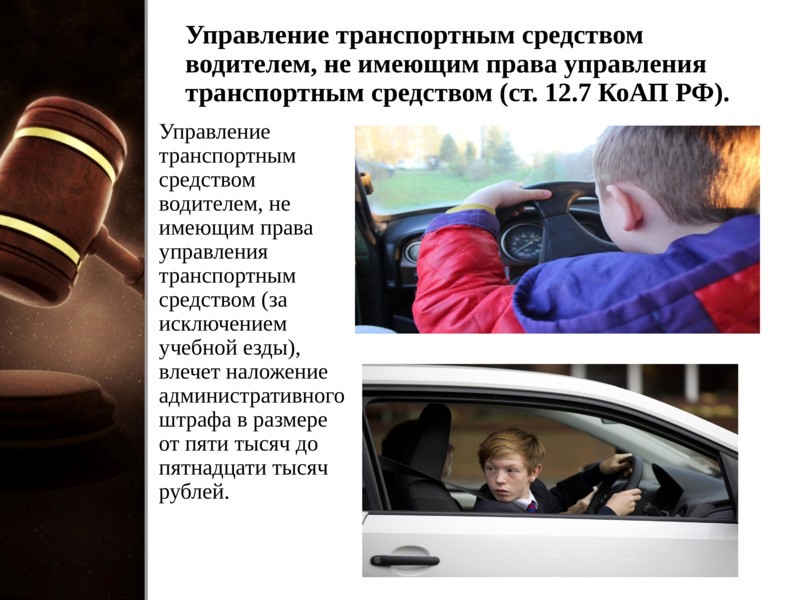 